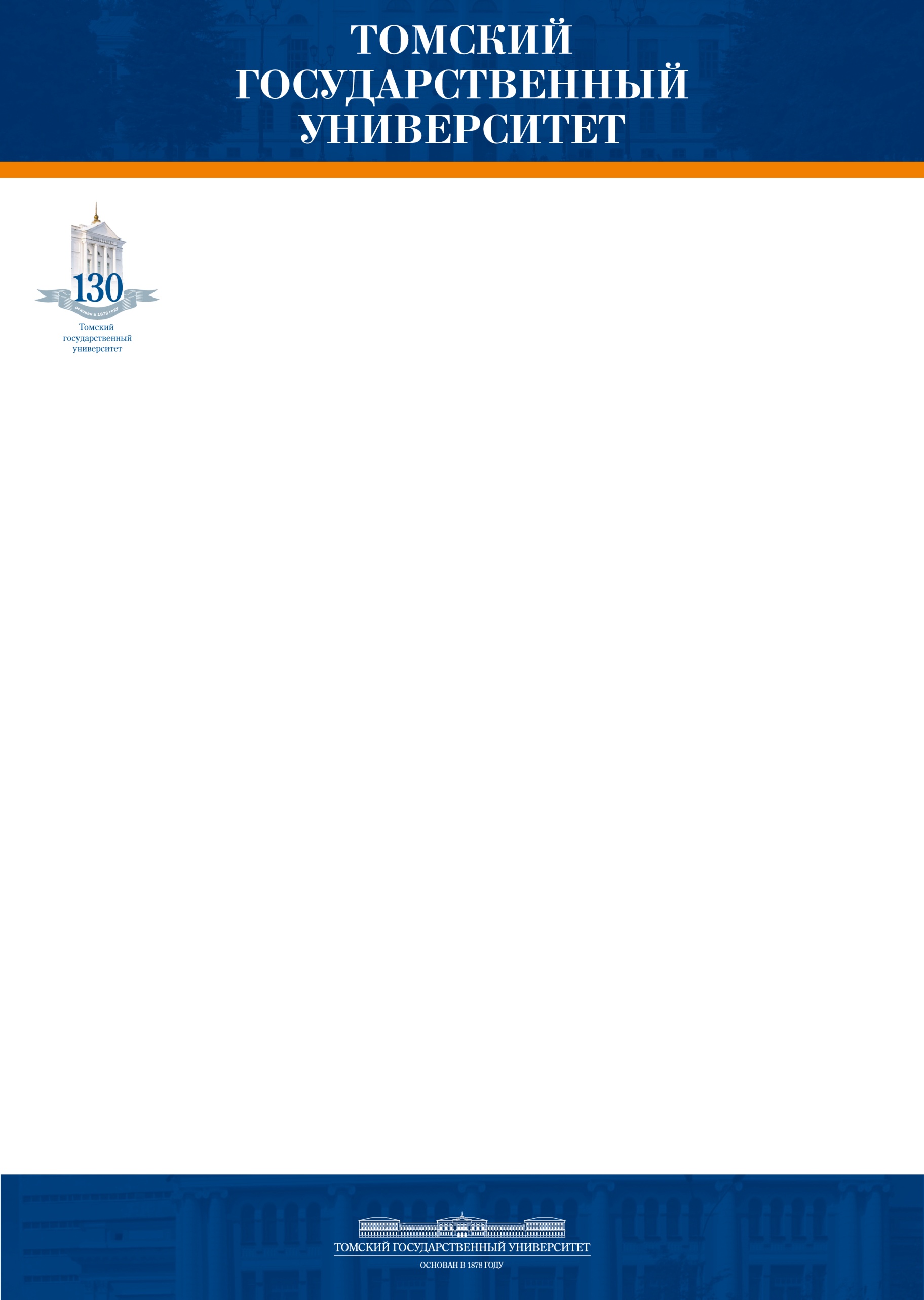 Национальный исследовательский Томский государственный университет приглашает на стажировки по индивидуальным планам на ведущие факультеты, в научно-образовательные центры и центры коллективного пользования ТГУ.Руководители стажировок – опытные специалисты, преподаватели профильных факультетов, сотрудники научно-образовательных центров и центров коллективного пользования ТГУ. Программы стажировок обеспечены полным комплектом учебно-методических материалов. Если объем стажировки превышает 72 часа, то по ее результатам и при условии выполнения проектной работы и прохождения итоговой аттестации слушателям выдается удостоверение о краткосрочном повышении квалификации. Примерная тематика стажировок представлена в приложении 1.Перечень необходимых документов для оформления стажировки размещен на web-сайте Института дистанционного образования ТГУ: http://ido.tsu.ru/fpk_stazh.phpСроки обучения определяются по согласованию с руководителем стажировки, обучение индивидуальное или групповое.Ответственный за организацию очных дополнительных профессиональных программ и стажировок – Шутова Росина Николаевна, начальник учебно-методического отдела ИДО ТГУ. Тел. (3822) 53-44-33,52-96-78, факс (3822) 529-494, e-mail: shutova@ido.tsu.ru Приложение 1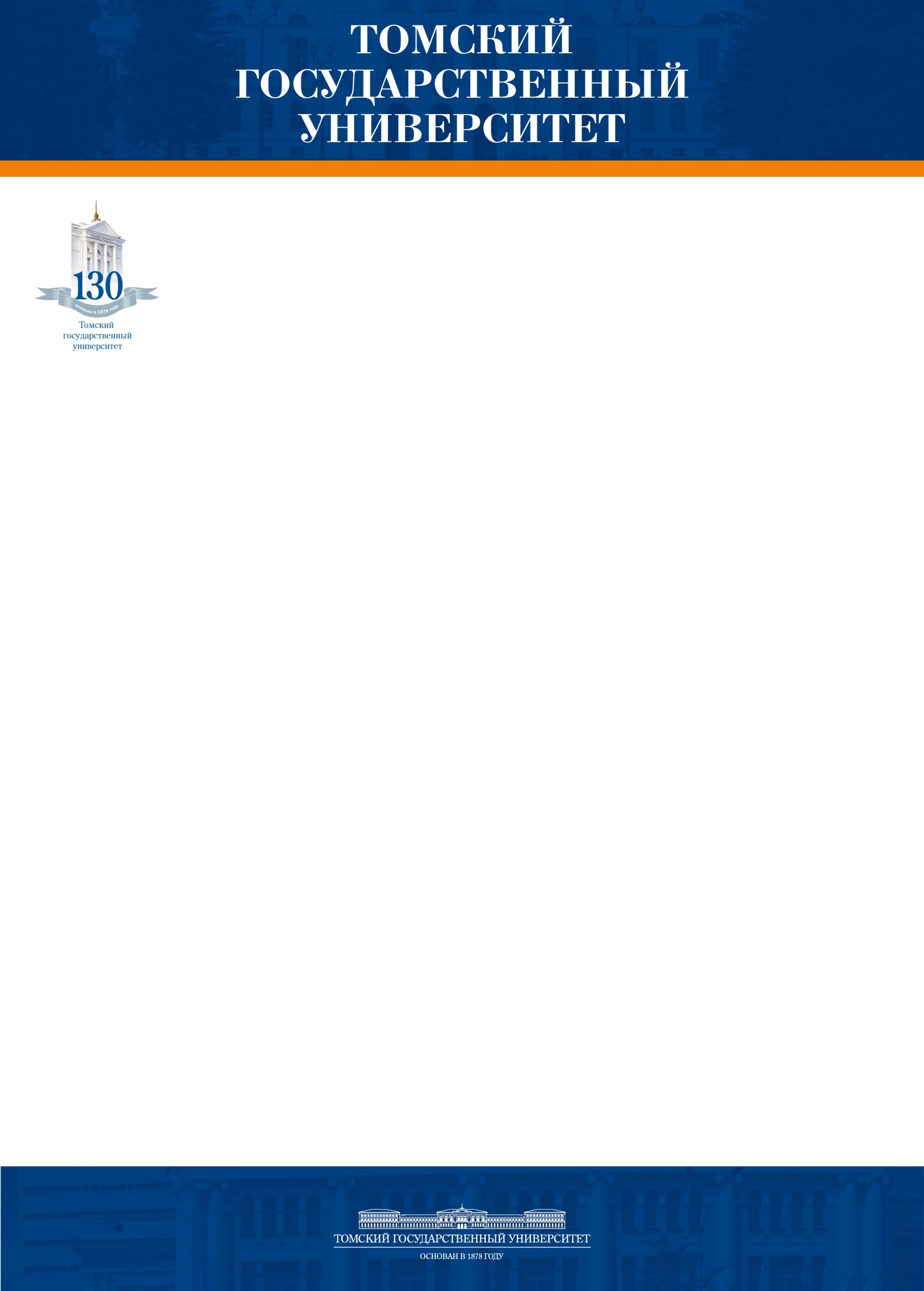 Примерная тематика стажировок по индивидуальным планамХимический факультетАнализ газовых и жидких смесей методами газовой и жидкостной хроматографииОпределение удельной поверхности и пористой структуры твердых тел газо-адсорбционным методомСпособы очистки активных органических соединенийТехнология мембранного разделения сложных смесей органических соединенийГазохроматографический анализ объектов окружающей средыМетоды синтеза и исследования комбинированных с полимерами комплексов металлов на неоднородной поверхностиКатализаторы в процессах переработки попутных и нефтяных газовМетоды исследования комплексных соединений металловСтандартные методы анализа нефтей и нефтепродуктовУНПЦ «Технологический менеджмент» ТГУНовые методы исследования материаловИнтеллектуальные медицинские диагностические и терапевтические системыИнформационные системы в мехатроникеФакультет физической культурыИнновационные формы физического воспитания студентов с нарушениями здоровья на основе лечебной и адаптивной физической культурыОрганизационные и экономические аспекты туризма и спортивно-оздоровительной деятельностиСовременные проблемы физического воспитания, спорта, туризма и здорового образа жизниСовременные тенденции и технологии спортивной тренировки в аэробике и фитнесе (в гимнастике)Факультет психологииАкмеологические основания высшего профессионального образованияАктивная групповая супервизия (экзистенциально-ориентированная модификация балинтовской группы)Комплексная тренинговая программа «Творческая коммуникация в раскрытии психологического потенциала достижения личности»Антикризисный менеджмент и антикризисный PR в социальных медиаИспользование традиционных российских духовных ценностей  в современной системе социально-гуманитарного образованияМедиа-рилейшнзНаучное знание о связях с общественностью (паблик рилейшнз, PR): философско-методологические аспектыОбразовательное сопровождение профессионального становления студентов в системе двухуровневого обучения (на примере подготовки бакалавров по направлению «Организация работы с молодежью»)«Обучение действием» ( Service Learning) как эффективная социогуманитарная технология организации практикоориентированного учебного процесса  в современном образовательном учрежденииПроблемы психологии безопасности и деятельности в экстремальных ситуациях: исследования, практические приложения, подготовка специалистовПсихологическая служба в учреждениях профессионального образованияПсихологическая экспертиза инновационных образовательных программ и проектовРазработка и реализация программ психолого-образовательного сопровождения вхождения молодежи в инновационную деятельностьПроективные методы диагностикиПсихология образа будущегоРабота психолога в организацииСовременные методы диагностики и психологической оценкиТехнологии проведения тренинговПсихология управления персоналом организацииСовременные формы и методы профессиональной подготовки бакалавров рекламы и связей с общественностьюСредства искусства в психологических практиках актуализации креативных возможностей личностиСтратегия и методики гуманитарного исследования в образованииУправление социальными и образовательными инновациямиЭкзистенциальное консультированиеИнститут искусств и культурыАктуальные проблемы современного библиотечного делаТеория и практика хранения музейных фондовНовые информационные технологии в музейной деятельностиГрафика ДПИ (батик) (Изучение основ и специфики декоративно-прикладного искусства)КомпозицияИсторический факультет«Европейский Союз» (ЕС)Информационно-документационные процессы в современном обществеФилологический факультетАктуальные проблемы юрислингвистикиРукописная и старопечатная русская книга: комплексный анализ (на материале фондов отдела рукописей и книжных памятников Научной библиотеки ТГУ)ЛингвоперсонологияМетодология современного синхронного и диахронного исследования языкаРедактор-менеджер издающей организацииФилософский факультетАктуальные вопросы философии историиНарративная тематика и проблематика в социальном познанииБазовые антропологические моделиСоциокультурная актуальность традиционных аксиологических системФилософия религии в современном социумеФилософская суицидологияВнешнее позиционирование инновационного регионаМифо-героическое конструирование политической реальности РоссииПроблема недоопределенности в теории значения и онтологииСемантика и онтология (проблема реальности в аналитической философии)Современные методологии и технологии научного познания«Социальная работа с различными категориями населения: современные подходы и технологии» Социально-философские аспекты развития информационного обществаСтановление новой парадигмы социально-гуманитарных наукТехнологический менеджментИсследование актуальных вопросов информационного обществаИстория и философия наукФилософские аспекты информатизации образованияМеждународный факультет управленияТрансфер современных социальных технологий в области муниципального управленияКоммуникационный менеджмент в контексте современной парадигмы социального управленияФакультет журналистикиКорпоративная прессаИнститут дистанционного образованияОрганизация системы дополнительного профессионального образованияОрганизация системы дистанционного обучения в вузеТехнологии электронного обучения в вузеФизико-технический факультетСтруктура, свойства и технологии получения керамических и металлических наноматериаловИнженерный анализ в ANSYS. Задачи гидрогазодинамикиИнженерный анализ в ANSYS. Анализ напряженно-деформированного состояния конструкцийИнженерный анализ в ANSYS. Основы прочностного и теплового анализаИнженерный анализ в ANSYS. Задачи теплообменаФакультет информатикиАлгоритмы, структуры данных и анализ сложностиВычислительная геометрияМатематическое моделирование и оптимизация вычислительных систем и компьютерных сетейСтатистическая обработка и интеллектуальный анализ данных, в том числе временных рядов, в различных предметных областях (медицина, биология, экономика, лингвистика и др.)Формальные языки и методы трансляцииСовременные технологии разработки ПОИнтеллектуальные медицинские диагностические и терапевтические системыИнформационные системы в мехатроникеБиологический институтСовременные компьютерные методы анализа электрической активности мозгаМониторинг и обеспечение равновесия лесных экосистем на основе ресурсосберегающих технологий и селекцииМенеджмент в лесном делеБизнес-планирование и бюджетирование для предприятий агробизнеса (сельскохозяйственных предприятий)Паразиты и паразитарные болезни рыб